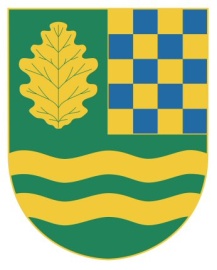 Obecně závazná vyhláška obce Nový Vestec            číslo 3/2010   o místních poplatcíchZastupitelstvo obce Nový Vestec se na svém zasedání č. 7/2010 dne  8. 12. 2010 usnesením č. 3/7/2010 usneslo vydat na základě ustanovení § 14 zákona odst. 2 zákona č. 565/1990 Sb., o místních poplatcích, ve znění pozdějších předpisů a v souladu s ustanovením § 10 písm. d) a § 84 odst. 2 písm. h) zákona č. 128/2000 Sb., o obcích ( obecní zřízení ), ve znění pozdějších předpisů, tuto obecně závaznou vyhlášku ( dále jen „vyhláška“ ): ČÁST  IZÁKLADNÍ USTANOVENÍČl. 1Úvodní ustanoveníObec zavádí a vybírá tyto místní poplatky :poplatek ze psů,poplatek za užívání veřejného prostranství,poplatek z ubytovací kapacity,poplatek za provozovaný výherní hrací přístroj,2)	Řízení o poplatcích vykonává obecní úřad ( dále jen „správce poplatku“ )ČÁST IIPOPLATEK  ZE  PSŮČl. 2Poplatník a předmět poplatkuPoplatek ze psů platí držitel psa. Držitelem je fyzická nebo právnická osoba, která má trvalý pobyt nebo sídlo na území obce Nový Vestec.Poplatku podléhají psi starší tří měsíců.Čl. 3Vznik a zánik poplatkové povinnostiPoplatková povinnost vzniká držiteli psa v den, kdy pes dovršil stáří tří měsíců, nebo v den, kdy se stal držitelem psa staršího tří měsíců.V případě držení psa po dobu kratší než jeden rok se platí poplatek v poměrné výši, která odpovídá počtu i započatých kalendářních měsíců. Při změně místa trvalého pobytu nebo sídla platí držitel psa poplatek od počátku kalendářního měsíce následujícího po měsíci, ve kterém změna nastala, nově příslušné obci.Poplatková povinnost zaniká dnem, kdy přestala být fyzická nebo právnická osoba držitelem psa ( např. úhynem psa,  jeho ztrátou, darováním nebo prodejem ), přičemž se poplatek platí i za započatý kalendářní měsíc, ve kterém skutečnost nastala.Čl. 4Ohlašovací povinnostDržitel psa je povinen ohlásit správci poplatku vznik své poplatkové povinnosti do 15. dne, kdy nabyl psa staršího tří měsíců. Stejným způsobem je povinen oznámit také zánik své poplatkové povinnosti.Povinnost ohlásit držení psa má i osoba, která je od placení poplatku osvobozena.Při plnění ohlašovací povinnosti je držitel psa povinen současně sdělit správci poplatku některé další údaje stanovené v čl. 24 této vyhlášky.Čl. 5Sazba poplatkuSazba poplatku za kalendářní rok činí :a) za prvního 	………………………………………………..   	60,- Kčb) za druhého a každého dalšího psa téhož držitele	…………       90,- Kčc) za psa, jehož držitelem je poživatel invalidního, starobního, vdovského nebo         vdoveckého důchodu, který je jeho jediným zdrojem příjmu anebo poživatel sirotčího důchodu	………………………………………..   	30,- KčČl. 6Splatnost poplatkuPoplatek je splatný nejpozději do 31.3. příslušného kalendářního roku.Vznikne-li poplatková povinnost po datu splatnosti uvedeném v odstavci 1, je poplatek splatný nejpozději do 15 dne měsíce, který následuje po měsíci, ve kterém poplatková povinnost vznikla.Čl. 7Osvobození Od poplatku ze psů je osvobozen držitel psa, kterým  je osoba nevidomá a osoba s těžkým zdravotním postižením, které byl přiznán III. stupeň mimořádných výhod podle zvláštního právního předpisu, osoba provádějící výcvik psů určených k doprovodu těchto osob, osoba provozující útulek zřízený obcí pro ztracené nebo opuštěné psy nebo osoba, které stanoví povinnost držení a používání psa zvláštní právní předpis.O poplatku se dále osvobozuje držitel psa, který je určen k doprovodu osob nevidomých, bezmocných a osob s těžkým zdravotním postižením, kterým byl přiznán III. stupeň mimořádných výhod dle zvláštního právního předpisu. ČÁST IIIPOPLATEK ZA UŽÍVÁNÍ VEŘEJNÉHO PROSTRANSTVÍČl. 8Předmět poplatku, poplatníkPoplatek za užívání veřejného prostranství se vybírá za zvláštní užívání veřejného prostranství, kterým se rozumí provádění výkopových prací, umístění dočasných staveb a zařízení sloužících pro poskytování prodeje a služeb, pro umístění stavebních nebo reklamních zařízení, zařízení cirkusů, lunaparků a jiných obdobných atrakcí, umístění skládek, vyhrazení trvalého parkovacího místa a užívání tohoto prostranství pro kulturní, sportovní a reklamní akce nebo potřeby tvorby filmových a televizních děl.Poplatek za užívání veřejného prostranství platí fyzické i právnické osoby, které užívají veřejné prostranství způsobem uvedeným v odstavci 1.Čl. 9Veřejné prostranstvíPoplatek podle této vyhlášky se platí za užívání veřejných prostranství, která jsou uvedena jmenovitě v příloze č. 1 a graficky vyznačena na mapě v příloze č. 2. Tyto přílohy tvoří nedílnou součást této vyhlášky.Čl. 10Vznik a zánik poplatkové povinnostiPoplatek se platí od prvého dne, kdy začalo užívání veřejného prostranství, až do dne, kdy toto užívání fakticky skončilo.   Čl. 11Ohlašovací povinnostPoplatník je povinen ohlásit správci poplatku nejpozději 15 dní před zahájením užívání veřejného prostranství předpokládanou dobu, místo, způsob a výměru užívání veřejného prostranství. V případě užívání veřejného prostranství po dobu kratší než 5 dní je povinen splnit ohlašovací povinnost nejpozději v den zahájení užívání veřejného prostranství. Poplatník je dále povinen ohlásit správci poplatku některé další údaje stanovené v čl. 24 této vyhlášky.Po skončení užívání veřejného prostranství je poplatník povinen ohlásit skutečný stav údajů uvedených v odst. 1 nejpozději do 15 dnů.Čl. 12Sazba poplatkuSazba poplatku činí za každý i započatý m² a každý i započatý den :za umístění dočasných staveb a zařízení sloužících pro poskytování služeb ……………………………………………………………………………10,-Kčza umístění dočasných staveb sloužících pro poskytování prodeje………10,-Kčzařízení sloužících pro poskytování prodeje…………………………… 100,-Kčza provádění výkopových prací……………………………………………2,-Kčza umístění stavebního zařízení……………………………………………2,-Kčza umístění reklamního zařízení…………………………………………100,-Kčza umístění zařízení lunaparků a jiných obdobných atrakcí…………… 100,-Kčza umístění zařízení cirkusů………………………………………………10,-Kčza umístění skládek……………………………………………………… 10,-Kčza vyhrazení trvalého parkovacího místa…………………………………10,-Kčza užívání veřejného prostranství pro kulturní akce………………………1,-.Kčza užívání veřejného prostranství pro sportovní akce……………………  1,-Kčza užívání veřejného prostranství pro reklamní akce……………………  10,-Kčza užívání veřejného prostranství pro potřeby tvorby filmových a televizních děl………………………………………………………………………   10,-KčČl. 13Splatnost poplatkuPoplatek ve výši stanovené podle čl. 12 odst. 1 je splatný při užívání veřejného prostranství po dobu kratší 5 dnů nejpozději v den zahájení užívání veřejného prostranství.Poplatek ve výši stanovené podle čl. 12 odst. 2 je splatný nejpozději v den zahájení veřejného prostranství. Čl. 13OsvobozeníPoplatek se neplatí :za vyhrazení trvalého parkovacího místa pro osobu zdravotně postiženou,z akcí pořádaných na veřejném prostranství, jejichž výtěžek je určen na charitativní a veřejně prospěšné účely.ČÁST IV.POPLATEK  Z  UBYTOVACÍ  KAPACITYČl. 14Předmět poplatku a poplatníkPoplatek z ubytovací kapacity se vybírá v obcích a městech v zařízeních určených k přechodnému ubytování za úplatu.Poplatek platí ubytovatel, kterým je fyzická nebo právnická osoba, která přechodné ubytování poskytla.Čl. 15Oznamovací povinnostPoplatník (ubytovatel) je povinen ohlásit správci poplatku vznik své poplatkové povinnosti do 7 dnů od zahájení činnosti spočívající v poskytování přechodného ubytování za úplatu. Stejným způsobem ohlásí ubytovatel správci poplatku ukončení činnosti spočívající v poskytování přechodného ubytování za úplatu.Při plnění oznamovací povinnosti je poplatník (ubytovatel) povinen sdělit správci poplatku také další údaje stanovené v čl. 24 této vyhlášky.Ubytovatel je povinen vést v písemné podobě evidenční knihu, do které zapisuje dobu bytování, jméno, příjmení, adresu místa trvalého pobytu nebo místa trvalého bydliště v zahraničí a číslo občanského průkazu nebo cestovní dokladu fyzické osoby, které ubytování poskytl. Zápisy do evidenční knihy musí být vedeny přehledně a srozumitelně a musí být uspořádány postupně z časového hlediska.Čl. 16Sazba poplatkuSazba poplatku činí za každé lůžko a den 	……………………………  6,- Kč.Čl. 17Splatnost poplatkuPoplatek je splatný nejpozději do posledního dne v měsíci, ve kterém poplatková povinnost vznikne. Poplatek placený paušální částkou podle článku 16 odstavce 2 této vyhlášky je splatný do konce příslušného kalendářního roku.Čl. 18OsvobozeníPoplatku nepodléhá:ubytovací kapacita v zařízeních sloužících pro přechodné ubytování studentů a žáků, ubytovací kapacita ve zdravotnických nebo lázeňských zařízeních, pokud nejsou užívána jako hotelová zařízení,ubytovací kapacita v zařízeních sloužících sociálním a charitativním účelům, ČÁST V.POPLATEK  ZA  PROVOZOVANÝ  VÝHERNÍ  HRACÍ  PŘÍSTROJ NEBO JINÉ TECHNICKÉ HERNÍ ZAŘÍZENÍ POVOLENÉ MINISTERSTVEM FINANCÍ PODLE JINÉHO PRÁVNÍHO PŘEDPISUČl. 19Předmět poplatku, poplatníkPoplatku za provozovaný výherní hrací přístroj nebo jiné technické herní zařízení povolené Ministerstvem financí podlého každýpovolený hrací přístroj nebojiné technické herní zařízení povolené Ministerstvem financí.Poplatníkem je provozovatel výherního hracího přístroje (dále jen „VHP“) nebo jiného technického herního zařízení povoleného Ministerstvem financí (dále jen „jiné THZ“).Čl. 20Vznik a zánik poplatkové povinnostiPoplatková povinnost vzniká :dnem uvedení VHP do provozu,dnem nabytí právní moci povolení k provozování jiného THZ.Poplatková povinnost zaniká :dnem ukončení provozu VHP,dnem pozbytí platnosti povolení k provozování jiného THZ.Čl. 21Ohlašovací povinnostProvozovatel VHP je povinen ohlásit správci poplatku uvedení VHP do provozu, a to ve lhůtě do 3 dnů od uvedení do provozu.  Ve stejné lhůtě je povinen ohlásit ukončení provozu VHP. Tyto skutečnosti prokáže protokolem o zahájení provozu a protokolem o ukončení provozu. Provozovatel jiného THZ je povinen ohlásit správci poplatku povolení tohoto zařízení, a to ve lhůtě do 3 dnů ode dne nabytí právní moci rozhodnutí vydaného Ministerstvem financí. Ve stejné lhůtě je povinen ohlásit pozbytí platnosti tohoto povolení.Poplatník je povinen sdělit správci poplatku název nebo obchodní firmu právnické osoby, sídlo, IČ, čísla účtů u peněžních ústavů, na nichž jsou soustředěny peněžní prostředky z její podnikatelské činnosti, identifikační znaky výherního hracího přístroje, popř. jiného THZ, jeho umístění, jakož i každou další skutečnost mající vliv na poplatkovou povinnost. Poplatník je dále povinen sdělit adresu pro doručování a osoby, které jsou jeho jménem oprávněny jednat v poplatkových věcech. Dojde-li ke změně údajů či skutečností uvedených v ohlášení, je poplatník povinen tuto změnu oznámit do 15 dnů ode dne, kdy nastala. Čl. 22Sazba poplatkuSazba poplatku činí 5.000,- Kč na 3 měsíce za každý VHP nebo jiné THZ.V případě, že VHP je provozován po dobu kratší než 3 měsíce, platí se poplatek v poměrné výši podle počtu dnů provozování VHP.Je-li jiné THZ povoleno na dobu kratší než 3 měsíce, platí se poplatek v poměrné výši podle počtu dnů, na který bylo zařízení povoleno.Čl. 23Splatnost poplatkuPoplatek je splatný čtvrtletně, a to vždy nejpozději do prvního dne posledního měsíce příslušného kalendářního čtvrtletí. Poplatek je možné zaplatit také jednorázově za celou předpokládanou dobu provozu VHP nebo za celou dobu, na kterou bylo vydáno rozhodnutí Ministerstva financí o povolení provozu jiného THZ. ČÁST VIČl. 24USTANOVENÍ  PŘECHODNÁ, SPOLEČNÁ  A  ZÁVĚREČNÁV ohlášení poplatník nebo plátce uvede :jméno, popřípadě jména, a příjmení nebo název nebo obchodní firmu, obecný identifikátor, byl-li přidělen, místo pobytu nebo sídlo, místo podnikání, popřípadě další adresy pro doručování; právnická osoba uvede též osoby, které jsou jejím jménem oprávněny jednat v poplatkových věcech,čísla všech svých účtů u poskytovatelů platebních služeb, včetně poskytovatelů těchto služeb v zahraničí, užívaných v souvislosti s podnikatelskou činností, v případě, že předmět poplatku souvisí s podnikatelskou činností poplatníka nebo plátce,další údaje a skutečnosti rozhodné pro stanovení výše poplatkové povinnosti, včetně skutečností zakládající nárok na úlevu nebo na případné osvobození od poplatkové povinnosti.Poplatník nebo plátce, který nemá sídlo nebo bydliště na území členského státu Evropské unie, jiného smluvního státu Dohody o Evropském hospodářském prostoru nebo Švýcarské konfederace, uvede kromě údajů požadovaných v odstavci 2 adresu svého zmocněnce v tuzemsku pro doručování.Dojde-li ke změně údajů či skutečností uvedených v ohlášení, je poplatník nebo plátce povinen tuto změnu oznámit do 15 dnů ode dne, kdy nastala.Čl. 25Navýšení poplatkuNebudou-li poplatky zaplaceny (odvedeny) včas nebo ve správné výši, vyměří obecní úřad poplatek platebním výměrem.Včas nezaplacené  nebo neodvedené poplatky nebo ve správné výši může podléhat zvýšení poplatku podle § 11 zákona č. 565/1990 Sb., o místních poplatcích, ve znění pozdějších předpisů.Čl. 26Přechodná ustanoveníNa právní vztahy vzniklé přede dnem nabytí účinnosti této vyhlášky se vztahují ustanovení dosavadní obecně závazné vyhlášky.Poplatník, kterému bylo Ministerstvem financí vydáno povolení k provozování jiného THZ přede dnem nabytí účinnosti této vyhlášky, je povinen tuto skutečnost ohlásit správci poplatku ve lhůtě do 3 dnů od dne nabytí účinnosti této vyhlášky.Čl. 27ÚčinnostTato obecně závazná vyhláška nabývá účinnosti 1.1.2011.V Novém Vestci dne 8. 12. 2010…………………………………		               ………………………………….             Renata  Hájková                                                           Martin  Šubrt          místostarostka obce                                                          starosta obcekulaté razítko obceVyvěšeno na úřední desce : ……………………..Sejmuto z úřední desky :…………………………